Barlows Primary School 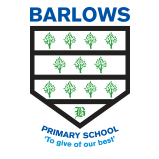 Home Learning Weekly Planner Links OnlyIf you have any difficulty accessing the links in the Home Learning Planners, please use the table below to copy and paste the text based link into your web browser.Year Group:Year 4Teachers:Miss Mills-BainesMiss LongWeek Commencing:01.6.2020Teachers:Miss Mills-BainesMiss LongFurther Daily English and Maths LessonsFurther Daily English and Maths LessonsDaily English LessonsFollow the daily English lessons for your year group at Oak National Academy’s Online Classroom. www.thenational.academy/online-classroom Click on subject, then select the year group and topic.An overview of what is being taught can be found at:  https://docs.google.com/spreadsheets/d/e/2PACX-1vTWwVJb_hQyPFhhr8wtm_jLcYpmRgUVqKF1M7hqO4Yke85cQCh6H3jRQOk8OLzCiyr1v1776XeakAXj/pubhtmlDaily Maths LessonsFollow the daily English lessons for your year group at Oak National Academy’s Online Classroom. www.thenational.academy/online-classroom Click on subject, then select the year group and topic.An overview of what is being taught can be found at:  https://docs.google.com/spreadsheets/d/e/2PACX-1vTWwVJb_hQyPFhhr8wtm_jLcYpmRgUVqKF1M7hqO4Yke85cQCh6H3jRQOk8OLzCiyr1v1776XeakAXj/pubhtmlAdditional resources recommended by gov.ukAdditional learning at home resources can be accessed at:  https://www.gov.uk/government/publications/coronavirus-covid-19-online-education-resources/coronavirus-covid-19-list-of-online-education-resources-for-home-education#englishThe websites listed on this page have been identified by some of the country’s leading educational experts and offer a wide range of support and resources for pupils of all ages. Area of Learning / SubjectWeblinks from page 1 in textReading and Writinghttps://static1.squarespace.com/static/52ca2d4be4b0b1f6fe5a4875/t/587caacf414fb52b57fe258b/1484565200365/The+Iron+Man.pdf
https://www.bbc.co.uk/bitesize/topics/z2yycdm/articles/z2gk9qt (see Y4 Iron Man Comprehension and Y4 Example Newspaper in the Home Learning section wc 01 06 20)Grammar, Punctuation and Spelling / Phonicshttps://login.mathletics.com/https://www.bbc.co.uk/bitesize/topics/zqqsw6f/articles/zcsyjty MathematicsTimes tables/Number workhttps://www.bbc.co.uk/bitesize/articles/zb8wqp3 https://login.mathletics.com/https://play.ttrockstars.com/auth/school/student Sciencehttp://www.cleo.net.uk/consultants_resources/science/circuitWorld/circuitworld.htmlhttp://www.learningcircuits.co.uk/learning.html(see Y4 Circuits in the Home Learning section wc 01 06 20)PEhttps://www.youtube.com/user/mosetsanagape/videos
https://www.bethtweddlegymnastics.co.uk/news-all-helpful Topic: History / Geography/ Music / Art / DThttps://www.tate.org.uk/kids/make/paint-draw/create-art-van-goghhttps://www.vangoghgallery.com/misc/selfportrait.htmlhttps://www.pinterest.co.uk/pin/53761789284906091/ https://www.bbc.co.uk/bitesize/articles/zh7hnrd PSHE / Citizenship / Spanishhttps://www.spanish-games.net/spanishlessons?topic=School%20-%20subjects&level=primary Computing / Online Safetyhttps://www.bbc.co.uk/bitesize/clips/zw8mtfr https://www.barefootcomputing.org/docs/default-source/at-home/mini-missions_online_resourcegrid.pdfFamily Activityhttps://www.bbc.co.uk/cbbc/findoutmore/blue-peter-apply-for-a-blue-badge Wellbeing Taskhttps://www.youtube.com/watch?v=0IagRZBvLtw https://naturalhistory.si.edu/visit/virtual-tour